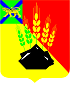 АДМИНИСТРАЦИЯ МИХАЙЛОВСКОГО МУНИЦИПАЛЬНОГО РАЙОНА ПОСТАНОВЛЕНИЕ 
11.03.2021                                         с. Михайловка                                                           № 254-паО внесении изменений в постановление администрации Михайловского муниципального района от 17.06.2020 № 538-па «Об утверждении состава о постоянно действующей экспертно-проверочной комиссии (ЭПК) администрации Михайловского муниципального района» На основании Конституции Российской Федерации, Федерального закона от 22.10.2004 № 125-ФЗ «Об архивном деле в Российской Федерации», Федерального закона от 06.10.2003 № 131-ФЗ «Об общих принципах организации местного самоуправления в Российской Федерации», Устава Михайловского муниципального района администрация Михайловского муниципального районаПОСТАНОВЛЯЕТ:1. Внести в постановление администрации Михайловского муниципального района от 17.06.2020 № 538-па «Об утверждении состава о постоянно действующей экспертно-проверочной комиссии (ЭПК) администрации Михайловского муниципального района» (далее – постановление) следующие изменения: изложить приложение № 2 в новой редакции:«Приложение № 2УТВЕРЖДЕНпостановлением администрацииМихайловского муниципального районаот 17.06.2020 № 538-паСОСТАВэкспертно-проверочной комиссии (ЭПК) администрации Михайловского муниципального района 3. Муниципальному казённому учреждению «Управление по организационно-техническому обеспечению деятельности администрации Михайловского муниципального района» (Горшков А.П.) разместить данное постановление на официальном сайте администрации Михайловского муниципального района.4. Контроль исполнения настоящего постановления возложить на руководителя аппарата администрации муниципального района Васильеву Т.В.Глава Михайловского муниципального района – Глава администрации района                                                       В.В. Архипов Васильева Татьяна Владимировна - руководитель аппарата администрации Михайловского муниципального района, председатель комиссии; Агальцова Наталья Вячеславовна - ведущий специалист, делопроизводитель общего отдела администрации Михайловского муниципального района, секретарь комиссии;Члены комиссии:Зверева ОксанаБрониславовна- начальник архивного отдела администрации Михайловского муниципального района; Михайлова АлёнаГеннадьевна- начальник общего отдела администрации Михайловского муниципального района; Уткина Лариса Петровна- главный специалист по кадровой работе администрации Михайловского муниципального района;Фоменко Анна Евгеньевна- начальник отдела расчетного отдела управления учета и отчетности администрации Михайловского муниципального района»